КАРАР                                               № 80                         РЕШЕНИЕ3 октябрь 2017 йыл                                                         3 октября  2017 годаРЕШЕНИЕСовета сельского поселения Чапаевский сельсовет муниципального района Кугарчинский район Республики БашкортостанОб избрании заместителя председателя Совета сельского поселения Чапаевский сельсовет муниципального района Кугарчинский район  Республики Башкортостан В соответствии со статьей 19.1. Устава сельского поселения Чапаевский сельсовет и статьи 10 Регламента Совета сельского поселения Чапаевский сельсовет муниципального района Кугарчинский район Республики Башкортостан Совет сельского поселения Чапаевский сельсовет муниципального района Кугарчинский район Республики Башкортостан решил:избрать Назарову Любовь Вячеславовну депутата от избирательного округа № 4, заместителем председателя Совета сельского поселения Чапаевский сельсовет муниципального района Кугарчинский район Республики Башкортостан. Глава сельского поселения Чапаевский сельсовет муниципального района Кугарчинский районРеспублики Башкортостан                                                           С.С. ИсанбековаБАШ:ОРТОСТАН  РЕСПУБЛИКА№Ы         К(Г!РСЕН РАЙОНЫМУНИЦИПАЛЬ РАЙОНЫНЫ% ЧАПАЕВ АУЫЛ СОВЕТЫАУЫЛ БИЛ!М!№ЕХАКИМИ!ТЕ 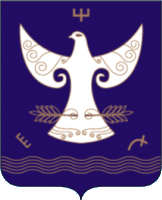       РЕСПУБЛИКА  БАШКОРТОСТАНСОВЕТСЕЛЬСКОГО ПОСЕЛЕНИЯЧАПАЕВСКИЙ СЕЛЬСОВЕТ МУНИЦИПАЛЬНОГО РАЙОНАКУГАРЧИНСКИЙ  РАЙОН453333, Подгорное ауылы, Совет урамы, 35Тел. 8(34789)2-34-25453333, с. Подгорное, ул. Советская, 35Тел. 8(34789)2-34-25